                                     Областная  общественная патриотическая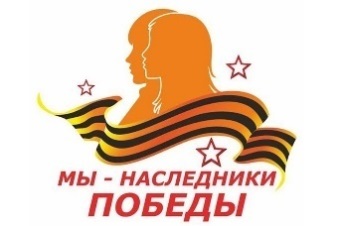 организация детей и молодёжи«Наследники Победы» Смоленщины215116 Смоленская область, г. Вязьма, ул. Комсомольская, 16 Тел/факс (48131) 6 11 63 smoldolg@mail.ruПОЛОЖЕНИЕо проведении Конференции «Чтобы не распалась связь времён» среди руководителей юных патриотов организации «Наследники Победы», а также образовательных Учреждений для детей с ограниченными возможностями здоровья1. Общие положения По итогам осуществления проекта, осуществляемого при поддержке Фонда президентских грантов с использованием средств предоставленного гранта Президента Российской Федерации. СООПО ДиМ «Наследники Победы» проводит Конференцию с целью рассмотрения идеи патриотизма в системе воспитания подрастающего поколения2. Задачи Конференции1.Подвести основные итоги осуществления проекта «Наследники Победы», который осуществлялся в  условиях ограничительных действий, изданных Указом Губернатора Смоленской области от 18.03.2020 № 24 «О введении режима повышенной готовности» и внесенных Указом Губернатора изменений  Смоленской области  от 24.07.2020 № 89 «О внесении изменений в Указ Губернатора Смоленской области от 18.03.2020 № 24».2. Обсудить возможности организации позитивного диалога в процессе поиска новых форм патриотического воспитания.3. Отметить особо активных участников проекта.4. Обсудить насущные проблемы сохранения и дальнейшего развития организации СООПО ДиМ «Наследники Победы».5. Обсудить насущные проблемы противодействия  фальсификациям реальной истории народа, проблему сохранения и дальнейшего развития его исторической памяти.6. В связи с проблемами, относящимися к героизации личности, уточнить роль личности в историческом развитии общества и государства.7. Обсудить основы, формы и содержание патриотического воспитания подрастающего поколения.8. Обсудить главные современные проблемы патриотического воспитания юношества.9. Дать обоснование деятельности патриотической общественной организации.10. Обсудить современное состояние и проблемы развития практики межведомственного сотрудничества в процессе патриотического воспитания.3. Организатор и соорганизаторы КонференцииОрганизатором Конференции является СООПО ДиМ «Наследники Победы» при поддержке Фонда президентских грантов и во взаимодействии сСмоленским областным государственным казенным учреждением «Центр патриотического воспитания и допризывной подготовки  молодежи «Долг». 4. Участники КонференцииК участию в Конференции приглашаются представители законодательной и исполнительной власти, в том числе молодёжной политики, военнослужащих, а также учреждений сферы образования и культуры, некоммерческих патриотических организаций, политических партий, национально-культурных центров, учёные и общественные деятели. Возраст участников не ограничен. В случае участия иногородних, высылается приглашение на участие, предусматривающее бесплатное проживание и питание участника во время Конференции (обеспечивается за счёт средств Организатора). В ином случае проживание и питание участник оплачивает самостоятельно. 6. Дата и место проведения КонференцииКонференция проводится 27-30 октября 2020 года в культурно- выставочном Центре г. Смоленск.7. Функции Организатора и Соорганизаторов КонференцииОрганизатор:– разрабатывает и совместно с Соорганизаторами утверждает программу проведения Конференции;– осуществляет координацию на всех этапах проведения Конференции;– несёт ответственность за материально-техническое и организационное обеспечение Конференции;Соорганизаторы:– оказывают методическую помощь при проведении Конференции;– оказывают содействие в приглашении участников Конференции;– направляют представителей и оказывают содействие в проведении Конференции;– информируют Организатора о предполагаемых участниках Конференции;– обеспечивают информационную поддержку Конференции.– направляет приглашения потенциальным участникам Конференции;– подготавливает резолюцию Конференции.8. Порядок проведения КонференцииПредполагаемая численность участников Конференции - 30 человек.	В ходе проведения Конференции организуются дискуссионные площадки.Выступления и доклады могут сопровождаться презентацией.Проект плана проведения Конференции:9. ФинансированиеОплата расходов, связанных с проведением Конференции, осуществляетсяс использованием средств предоставленного гранта Президента Российской Федерации.СПИСОК ТЕМСекция IIИДЕЙНОЕ ОСНОВАНИЕ И ЭЛЕМЕНТЫ СИСТЕМЫ ПАТРИОТИЧЕСКОГО ВОСПИТАНИЯ ПОДРАСТАЮЩЕГО ПОКОЛЕНИЯ1. Патриотизм как национальная идея и нравственная основа воспитания подрастающего поколения.2. История, искусство и гражданско-патриотическое воспитание молодёжи.3. Роль наук, религии и философии в формировании патриотического умонастроения граждан.4. Герой Отечества как центральная фигура патриотического воспитания: плюсы и минусы героизации личности.5. Формирование патриотического умонастроения личности как стратегическая цель государственной культурно-образовательной политики. 6. Структурно-функциональные и институциональные компоненты системы гражданско-патриотического воспитания (его социально-экономические, морально-нравственные, общественно-политические, экологические, оздоровительные и добровольчески-благотворительные факторы).7. Основные аспекты и проблемы формирования патриотического умонастроения в молодёжных общественных организациях. 8. Детские и молодёжные общественные организации как фактор воспитания патриотического образа мыслей. Секция IIСОВРЕМЕННОЕ СОСТОЯНИЕ И ПРОБЛЕМЫ РАЗВИТИЯ ГРАЖДАНСКО-ПАТРИОТИЧЕСКОГО ВОСПИТАНИЯ1. Патриотизм и патриотическое воспитание в современной информационно-коммуникационной среде.2. Современные подходы к организации работы по духовно-нравственному и патриотическому воспитанию юношества.3. Спорт и военно-спортивные игры в системе патриотического воспитания подрастающего поколения.4. Гражданская идентичность как критерий качества патриотического воспитания. 5. Место патриотизма в системе ценностей современной российской молодёжи.6. Генезис и эволюция гражданско-патриотического воспитания современной молодёжи.7. Причины колебаний (усиления и ослабления) патриотических настроений молодёжи.8. Социально-экономические и политические проблемы российского общества как факторы формирования патриотического сознания.9. Информационные войны и их влияние на патриотическое сознание молодёжи.10. Профилактика экстремизма в контексте гражданско-патриотического воспитания подрастающего поколения.11. Военно-патриотическое воспитание подрастающего поколения: успехи и проблемы эффективной реализации проектов.Утверждено приказом                                                                            по СООПО Дим «Наследники Победы»                                                                                 30 ноября30 ноябрядо 10:00 Заезд и регистрация участников Конференции10:30 Экскурсия в музей Неизвестного солдата.10:30 - 11:00Выставка - презентация актуальных практик воспитания подрастающего поколения 11:00 - 13:00Открытие Конференции. Пленарная сессия 13:00 - 14:00Обед14:00 - 16:00 Работа тематических секций